www.phonicsplay.co.ukSee Y1 homepage for login detailsThurs.8/ph* We are learning a new grapheme ph and how to read and write it.*Watch Letters and Sounds lesson: phhttps://www.youtube.com/watch?v=JNaUCoWd9e8&feature=youtu.beYou will need a pencil and your book because part-way through, you will be asked to write some of your words down. Task 1 – Can you read these ph words?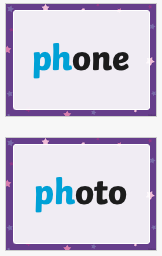 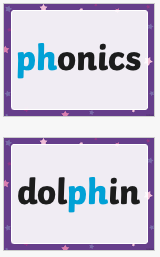 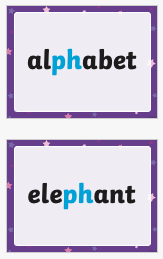 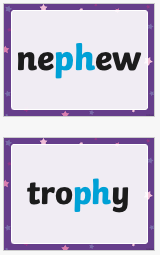 Task 2 – Complete the ph word bank (see today’s resources) by writing the ph word to match each picture.Don’t worry if you don’t have a printer, just make a list of the words in your book. Don’t forget to number them from 1. to 8. Well done Chips –                                                    super Phase 5 work! 